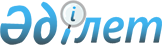 Об утверждении тарифов для населения на сбор, транспортировку, сортировку и захоронение твердых бытовых отходов по городу ПавлодарРешение Павлодарского городского маслихата Павлодарской области от 29 мая 2023 года № 32/3. Зарегистрировано Департаментом юстиции Павлодарской области 29 мая 2023 года № 7342
      В соответствии с подпунктом 3) пункта 3 статьи 365  Экологического кодекса Республики Казахстан, подпунктом 15) пункта 1 статьи 6 Закона Республики Казахстан "О местном государственном управлении и самоуправлении в Республике Казахстан", Павлодарский городской маслихат РЕШИЛ:
      1. Утвердить тарифы для населения на сбор, транспортировку, сортировку и захоронение твердых бытовых отходов по городу Павлодар, согласно приложению к настоящему решению.
      2. Признать утратившим силу решение Павлодарского городского маслихата от 15 июня 2020 года № 494/66 "Об утверждении тарифов на сбор, вывоз и захоронение твердых бытовых отходов в городе Павлодаре (без учета утилизации и переработки)" (зарегистрировано в Реестре государственной регистрации нормативных правовых актов за № 6853).
      3. Настоящее решение вводится в действие по истечении десяти календарных дней после дня его первого официального опубликования. Тарифы для населения на сбор, транспортировку, сортировку и захоронение твердых бытовых отходов по городу Павлодар
					© 2012. РГП на ПХВ «Институт законодательства и правовой информации Республики Казахстан» Министерства юстиции Республики Казахстан
				
      Председатель  Павлодарского городского маслихата 

К.  Кожин
Приложение
к решению Павлодарского
городского маслихата от
29 мая 2023 года
№ 32/3
Наименование
Расчетная
единица
Стоимость услуг (с налогом на добавленную стоимость) тенге
Домовладения благоустроенные 
в месяц с 1-го жителя
490
Домовладения неблагоустроенные
в месяц с 1-го жителя
554
Годовой тариф на единицу (объем)
1 м3
2132